LES PRIX DE LA COMMUNICATION 2020
FHF / groupe MNH-nehsDossier de candidature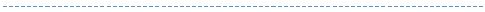 1 - Objet des prix Les prix de la communication 2020 organisés par
la Fédération Hospitalière de France, la Mutuelle Nationale des Hospitaliers et le groupe nehs qu’elle a créé, auront pour but de récompenser les établissements publics ayant mis en œuvre des actions de communication internes et/ou externes valorisant la communication de crise mise en place durant la crise sanitaire liée à la COVID-19.Cette édition décernera 4 prix :- un grand prix doté de 2 000 €
- un prix spécial CH doté de 1 000 €- un prix spécial CHU doté de 1 000 €- un prix spécial EHPAD doté de 1 000 €2 - Peuvent participerTous les établissements de santé, sanitaires et médico-sociaux publics.3 - Comment participer ?Les prix peuvent être attribués pour tout type d’action de communication : événements, campagne publicitaire, site internet, intranet, journal interne, magazine, TV, supports multimédias, etc.Remplir la fiche de renseignements ci-jointe 
et la retourner avant le 15 février 2021,
par e-mail à c.trocherie@fhf.fr 
ou par courrier, à l’adresse suivante : Fédération Hospitalière de France (FHF)Pôle CommunicationPrix de la communication hospitalière1bis rue Cabanis75014 Paris
4 - Modalités d’attribution des prixLes dossiers seront examinés par un jury composé de représentants de la FHF et du groupe MNH-nehs.
Parmi ces dossiers, 4 seront retenus pour la remise des prix lors de SANTEXPO LIVE.Critères d’évaluation des dossiers :l’originalité du conceptla qualité de la mise en œuvrel’impact5 - Remise des prixLes lauréats dans chaque catégorie se verront remettre un trophée et un chèque de notre partenaire groupe MNH-nehs.Contact pour plus d’information :Camille TrocherieTél. 01 44 06 85 21E-mail : c.trocherie@fhf.frA propos du partenaire groupe MNH-nehs :En cultivant un développement affinitaire, la Mutuelle Nationale des Hospitaliers (MNH), seule mutuelle affinitaire des professionnels de la santé et du social et le groupe nehs qu’elle a créé, proposent une offre globale de services, totalement dédiée à l’ensemble des acteurs du monde de la santé.www.nehs.comFICHE D’INFORMATIONPRIX DE LA COMMUNICATION HOSPITALIERE 2020A - Présentation de l’EtablissementType / Nom : ………………………………………………………………………………………….……………...…Code Postal : ………………………………….Ville : ………………………………….B - Coordonnées du service communicationResponsable du projet : ……………………………………………………………………………………….…………..……….Tel : ………………………….	Fax : ………………………….	Email : …………………………….Effectif du service communication : ………………………….C - Présentation du projet Nom de l’opération : ……………………………………………….…………………………………………………..............Date(s) : ………………………………………………………….……………………………………...Montage de l’opération :		☐ fait en interne	      ☐ en lien avec une agenceNom de l’agence : …………………………………………………  Contact : ………………………Relations presse / publiques :	☐ fait en interne	      ☐ en lien avec une agenceNom de l’agence : …………………………………………………  Contact : ………………………Budget total : ……………….…..………………………………….Description de l’action de communication : 1. Objectif(s) stratégique(s) :2. Description de l’action :3. Evaluation de l’action : 4. Autres éléments (facultatif) :Documents à joindre (si possible) :Dossier de presse (discours, communiqué…)Photos (sur CD, papier ou par courriel)Press Book (articles de presse)D - Précisions à apporter pour les sites internetAdresse du site : http://……………………………………………………................…………………..………………..Date de création : …….……. Numéro de la version : ……....…… Nombre de pages : …..……Conception graphique : ☐ En interne 	☐ Prestataire / nom : …………………..……Conception technique : ☐ En interne	☐ Prestataire / nom : …………………..……Référencement :           ☐ En interne	☐ Prestataire / nom : …………………..……Hébergement :              ☐ En interne	☐ Prestataire / nom : …………………..……La conception technique et la conception graphique ont-elles été effectuées par le même prestataire ?	☐ Oui	☐ Non Mise à jour par :	☐ Le service communication    ☐ D’autres services    ☐ Un prestataireVisitorat principalement visé :   ☐ interne    ☐ usagers    ☐ professionnels                                                      ☐ (non exclusif)Statistiques de consultation mensuelles :(Dernier mois disponible, remplir ci-dessous ou joindre un rapport de statistiques)Nombre de visiteurs : ………..……….......	Nombre de visites : ………..…......……………Nombre de pages vues : ……..……....…	Evolution sur un an (visites) : ……..…...…%E - Précisions à apporter pour les supports papier (livrets, journaux, magazine, plaquettes)Titre du support : ………………….……………………………………………………………………Périodicité/date de diffusion : ….……………………………………………………………………..Maquette:☐ fait en interne	☐ en lien avec une agence ou un prestataire (contact : ………….….…)Rédactionnel :☐ fait en interne	☐ en lien avec une agence ou un prestataire (contact : ……………..…)Tirage :………………….……………ex☐ gratuit	☐ vendu (prix unitaire :…………………….…)Description : 1. Objectif(s) du support :2. Ligne éditoriale :3. Autres éléments (facultatif) :Documents à joindre (si existants) :3 exemplaires et/ou 3 derniers numéros